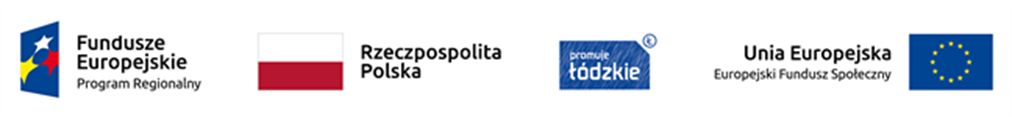 Projekt nr RPLD.11.03.01-10-0052/19, pn.  „Twoja przyszłość – nasze doświadczenia”, 
współfinansowany ze środków Europejskiego Funduszu Społecznego 
w ramach Regionalnego Programu Operacyjnego Województwa Łódzkiego na lata 2014-2020ZADANIE   4. Spawanie łukowe metodą topliwą w osłonie  gazów aktywnych ( MAG)ZADANIE   4. Spawanie łukowe metodą topliwą w osłonie  gazów aktywnych ( MAG)ZADANIE   4. Spawanie łukowe metodą topliwą w osłonie  gazów aktywnych ( MAG)ZADANIE   4. Spawanie łukowe metodą topliwą w osłonie  gazów aktywnych ( MAG)ZADANIE   4. Spawanie łukowe metodą topliwą w osłonie  gazów aktywnych ( MAG)ZADANIE   4. Spawanie łukowe metodą topliwą w osłonie  gazów aktywnych ( MAG)ZADANIE   4. Spawanie łukowe metodą topliwą w osłonie  gazów aktywnych ( MAG)ZADANIE   4. Spawanie łukowe metodą topliwą w osłonie  gazów aktywnych ( MAG)Prowadzący zjęcia teoretyczne : Dariusz SmigieraProwadzący zjęcia teoretyczne : Dariusz SmigieraProwadzący zjęcia teoretyczne : Dariusz SmigieraProwadzący zjęcia teoretyczne : Dariusz SmigieraProwadzący zjęcia teoretyczne : Dariusz SmigieraI edycja  2020/2021I edycja  2020/2021dzień MiesiącGodzinawrzesieńpaździernikpaździernik13listopad14,15  -  19,1514,15  -  19,1518grudzień 14,15  -  19,1514,15  -  19,15styczeń 26luty14,15  - 19,1514,15  - 19,155marzec 14,15  -  19,1514,15  -  19,15kwiecień7maj14,15  -  19,1514,15  -  19,154czerwiec14,15  -  19,1514,15  -  19,15razem :  30 godzinrazem :  30 godzin